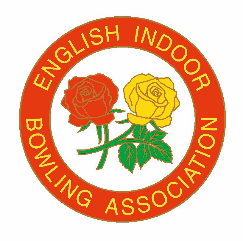 Celebrate Older People’s Day withCelebrate Older People’s Day withCelebrate Older People’s Day withTo celebrate Older People’s Day we are opening our club to all those aged 65 and over to come and try the sport of Bowls.

Come and try something new and meet new people!For more details please call[insert name] on[insert number]Get Active-Have Fun-Meet new People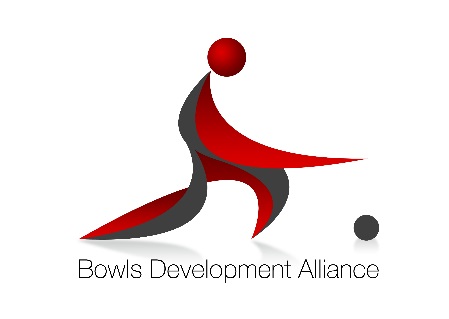 To celebrate Older People’s Day we are opening our club to all those aged 65 and over to come and try the sport of Bowls.

Come and try something new and meet new people!For more details please call[insert name] on[insert number]Get Active-Have Fun-Meet new People